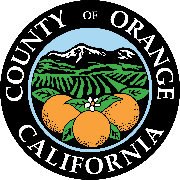 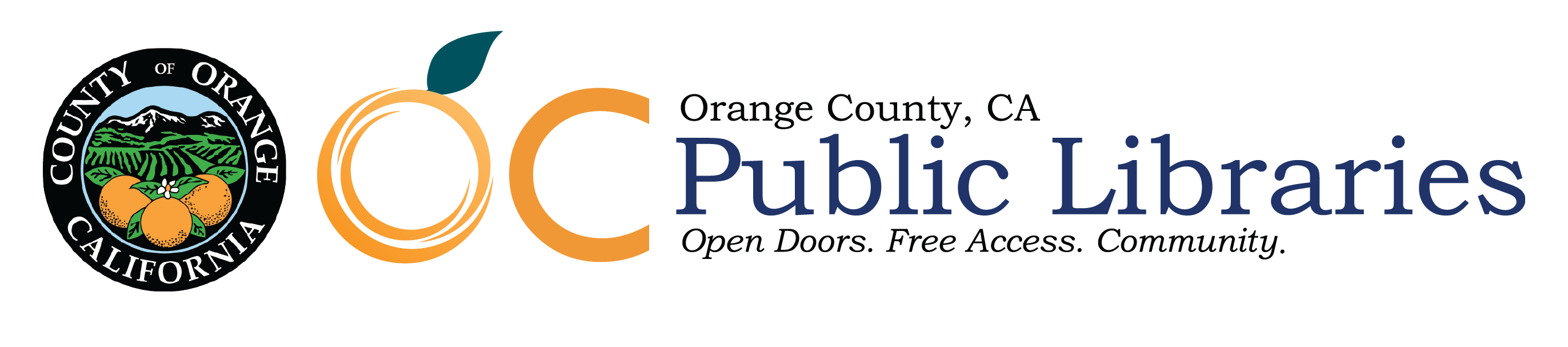 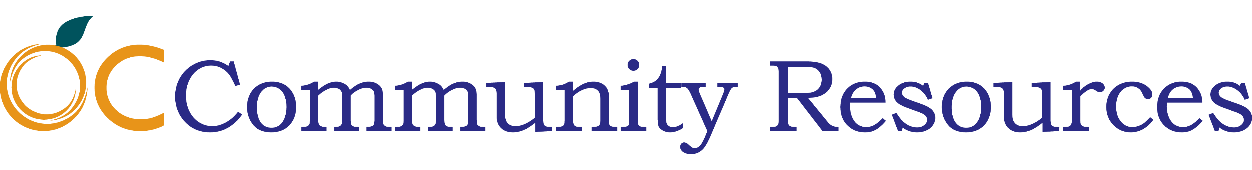 OC Public Libraries  -   Library Advisory Board2021 CommitteesBoard OfficersElected at the January 21, 2021 LAB MeetingChair:   Elaine Gennawey Vice-Chair: Christine Marick Secretary: Anne FigueroaExecutive CommitteeChair: Elaine Gennawey (LN)Vice-Chair: Christine Marick (Brea)Secretary: Anne Figueroa (RSM)Richard Hurt (AV)Anne Hertz (CYP) Kim Constantine (FV)Debbie Baker (LP)Carol Moore (LW)Alyce Hong Van (Stanton)